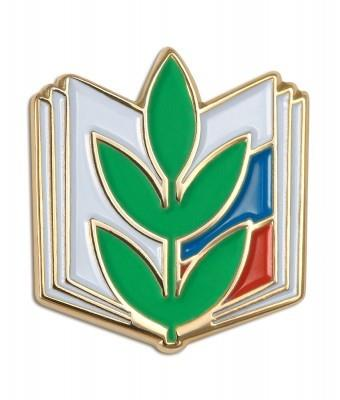 План  работы первичной профсоюзной организации МБОУ «Чиршкасинская ООШ» имени Л. В. Пучкова» на 2022-2023 учебный годЗАДАЧИ: реализация уставных задач профсоюза по представительству и защите социально-трудовых прав и профессиональных интересов работников школы; профсоюзный контроль соблюдения в школе законодательства отруде и охране труда;укрепление здоровья и повышение жизненного уровня работников; информационное обеспечение членов Профсоюза, разъяснение мер, принимаемых Профсоюзом по реализации уставных целей и задач; создание условий, обеспечивающих вовлечение членов Профсоюза в профсоюзную работу; организация приема в Профсоюз и учет членов профсоюза, осуществление организационных мероприятий по повышению мотивации профсоюзного членства.Ежемесячно: согласование локальных актов о стимулировании работниковучреждения; участие в работе премиальной комиссии; поздравление с днемрождения, юбилейными и памятными  датами, событиями.Председатель ППО                                                Синельникова И. Н.МЕСЯЦСОДЕРЖАНИЕ РАБОТЫОТВЕТСТВЕННЫЙавгуст1. Утверждение плана работы профсоюзного комитета на 2022-2023 учебный год.2. Согласование локальных актов, тарификационного списка, распределения учебной нагрузки, и др.3. Проверка выполнения соглашения по охране труда.4. Совещание членов ПК по организации и распределению общественной нагрузки.5. Составление перечня юбиляровПредседатель ППО,профком,администрациясентябрь1. Проверка учета членов профсоюза, постановка на профсоюзный учет вновь принятых на работу2. Оформление профсоюзного уголка.3. Контроль соблюдения требований трудового законодательства об обязательном медицинском обследовании работников учреждения.4. Обновление и утверждение инструкций по ОТПредседатель ППО,Профкомоктябрь1. Подготовка и проведение праздника «День учителя»2. Правила внутреннего трудового распорядка;О распределении стимулирующего фонда оплаты труда работников школы;Должностные инструкции;3. Обновление информации на профсоюзномстенде.Профкомноябрь1. Проведение рейда по учебным кабинетам и мастерским школы с целью анализа состояния  охраны труда и состояния кабинетов2. Заседание ПК «О результатах проверки ведения личных дел и трудовых книжек сотрудников».3. Участие в районных соревнованиях по настольному  теннису.4. Участие в районных соревнованиях по плаванию.Председатель ППОдекабрь1.Подготовка и проведение праздника «Новый год».2.Согласование локальных актов, графика Профкомотпусков на 2023 год.3. Рейд «Как живешь, молодой учитель?»4. Отчет о выполнении коллективного договора5. Участие в районных соревнованиях по волейболу.Профком январь1. О работе профкома и администрации пособлюдению Трудового кодекса2. О расходовании денежных средств на оплату больничных листов, лечение, отдых.3. Обновление информационного стенда ПК.Председатель ППОфевраль1. Подготовка и проведение праздника «Деньзащитника Отечества».2. Соблюдение правил внутреннего распорядка школы.3. Анализ работы с заявлениями и обращениями членов профсоюза4. Участие в районных соревнованиях по лыжным гонкам.Профкоммарт1.Заседание профсоюзного комитета «Орациональном использовании рабочего времени»2. Предварительная тарификация3. Проверка и обследование кабинетов, оборудования на соответствие нормам и правилам по охране труда.4 .Подготовка и проведение праздника «8 Марта». Профком, комиссияпо охране трудаапрель1.Отчет комиссии по охране труда2. Профсоюзное собрание « об организацииработы по охране труда и технике безопасности»2. Обновление страницы «Наш Профсоюз» на сайте учреждения.3. Участие в районных соревнованиях по шашкам. Председатель ППОмай1. Контроль соблюдения трудового законодательства в части приема, увольнения, перевода работников учреждения, ведения личных дел сотрудников.2. Уточнение графика отпусков3. Участие в районных соревнованиях по легкой атлетике.Профком,председатель ППОиюнь1.Анализ работы за 2022-2023 учебный год.2.Планирование работы профсоюзной организации на 2023-2024 учебный год.3.Оказание содействия в организации санаторно-курортного оздоровления членов профсоюза и их детей.4. Участие в туристическом слёте работников образования Чебоксарского района.Профком,председатель ППО